FORMATO PRESENTARLO A MAQUINA O COMPUTADORA (Original y copia)Ciudad Universitaria _____ de _______ de _____.Señores Junta DirectivaFacultad de Ciencias y HumanidadesPresente Yo,___(NOMBRE COMPLETO)     con Carnet No. _____________, estudiante inscrito en la carrera NOMBRE COMPLETO DE      Código ___________. de esta Facultad.  A ustedes respetuosamente le solicito Retiro Especial de las Unidades de Aprendizaje (Retiro total de las Asignaturas) inscritas en el presente ciclo ___ Año_____ las cuales detallo a continuación:Cantidad de asignaturas a retirar: _________  (número y letras)El motivo de retirar dichas unidades de aprendizaje es el siguiente: ___________________________________________________________________________________________________________________________Para comprobación adjunto la documentación que a continuación detallo:1._____________________________________________________________________2._____________________________________________________________________En espera de una resolución favorable a mi solicitud quedo de ustedes agradecido(a) Atentamente F _____________________.	(Firma del estudiante)	Dirección Completa: _______________________________________________________________Número de teléfono fijo: ______________, Celular: ___________________.Email.:_________________________________ANEXAR:Fotocopia de Comprobante de InscripciónFotocopia de Recibos cancelados o estado de cuenta de su expediente en línea, solvente hasta la fecha en que presenta la solicitud. (Solvencia de la Administración Financiera de la Facultad para las Maestrías).Justificación con su respectivo comprobante (con visto bueno de Bienestar Universitario en caso sea por motivos de salud y constancia de trabajo si es por motivo laboral).Solvencia de Biblioteca.Cuadro de reporte de evaluaciones (ver formato en este documento)INDICACIONESCuando el retiro sea ocasionado por algún caso especial, el mismo se aplica a todas las asignaturas inscritas por el estudiante en el ciclo respectivo. Esta solicitud debe ser elaborada en una hoja de papel a máquina o computadora.Será rechazada, si se elabora con lápiz o bolígrafo y si está incompleta, con los requisitos que abajo se detallan.REGLAMENTO DE LA GESTIÓN ACADÉMICA ADMINISTRATIVAArt. 128.- El retiro especial de todas las Unidades de Aprendizaje, será autorizado por la Junta Directiva de la Facultad, a partir de la undécima hasta la décima sexta semana de iniciado el ciclo académico, por causa justificada.Para efectos del inciso anterior serán consideradas como causales de justificación las siguientes:a) Enfermedades graves y/o incapacitantesb) Accidentes graves y/o incapacitantesc) Problemas durante el embarazo según constancia médicad) Cuando el estudiante fuese favorecido con beca para realizar estudios en el extranjero;e) Situación económica, según documento probatorio o declaración jurada.f) Situación laboral; yg) Otras causas de fuerza mayor o caso fortuito valoradas por Junta Directiva de la Facultad.Para atestar en relación a los literales "a", "b" y "c" deberán presentar constancia médica con el visto bueno de Bienestar Universitario a excepción de las emitidas por el Instituto Salvadoreño del Seguro Social. En aquellas Facultades Multidisciplinarias que no cuenten con Bienestar Universitario, el visto bueno lo emitirá el médico autorizado en la respectiva Facultad.Art. 130.-El retiro de Unidades de Aprendizaje inscritas en Ciclo Extraordinario, se realizaran de forma proporcional en el tiempo, a los retiros de Unidades de Aprendizaje inscritas en el ciclo ordinario.Prohibición: Art. 131.- Ninguna instancia podrá autorizar retiro de Unidades de Aprendizaje correspondiente a ciclos anteriores.ANEXAR PARA RETIRO ESPECIAL DE UNIDADES DE APRENDIZAJE  Fotocopia de Comprobante de InscripciónFotocopia de Recibos cancelados o estado de cuenta de su expediente en línea, solvente hasta la fecha en que presenta la solicitud. (Solvencia de la Administración Financiera de la Facultad para las Maestrías).Justificación con su respectivo comprobante (con visto bueno de Bienestar Universitario en caso sea por motivos de salud y constancia de trabajo si es por motivo laboral).Solvencia de Biblioteca.Cuadro de reporte de evaluaciones (ver formato en este documento)UNIVERSIDAD DE EL SALVADOR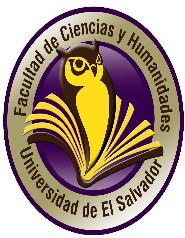 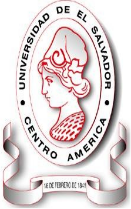 FACULTAD DE CIENCIAS Y HUMANIDADESADMINISTRACION ACADEMICACUADRO DE REPORTE DE EVALUACIONES PARA RETIRO ESPECIAL DE UNIDADES DE APRENDIZAJE (ASIGNATURAS)CICLO: ________			AÑO ACADEMICO:_______________#CODIGOUNIDAD DE APRENDIZAJE(ASIGNATURA)GRUPOMATRICULA12345APELLIDOSAPELLIDOSAPELLIDOSAPELLIDOSNOMBRESCARNET NªCARRERA:#CódigoUnidades de AprendizajeMatNota de cada evaluación realizada a la fechaNota de cada evaluación realizada a la fechaNota de cada evaluación realizada a la fechaNota de cada evaluación realizada a la fechaNota de cada evaluación realizada a la fechaNota de cada evaluación realizada a la fechaNota de cada evaluación realizada a la fechaNota de cada evaluación realizada a la fechaNota de cada evaluación realizada a la fechaNota de cada evaluación realizada a la fechaFirma del Catedrático y sello de la escuela o Dpto. respectivo#CódigoUnidades de AprendizajeMatGTEv1Ev2Ev3Ev4Ev5Ev6Ev7Ev8Ev9Ev10Firma del Catedrático y sello de la escuela o Dpto. respectivo12345